The     	PARISHES of HAZELWOOD             	(with Shottle), HOLBROOK and 		MILFORD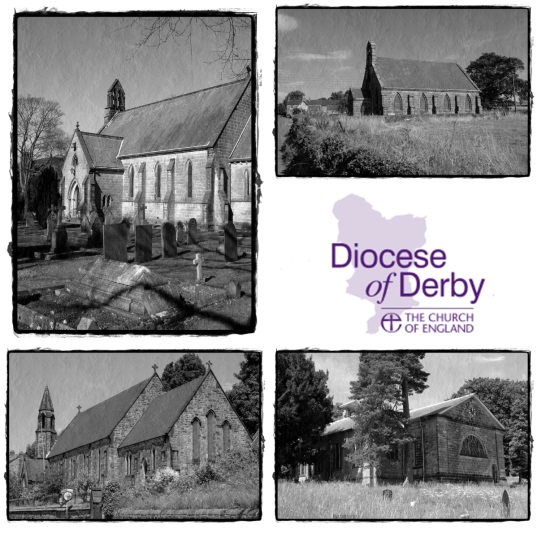 Prayers and Worship for Individual Use at HomeCommon Worship EucharistThe Gathering	The Lord be with you.All 	And also with you.The welcome and noticesHymnPrayers of PreparationAll	Almighty God, 	to whom all hearts are open,	all desires known, 	and from whom no 	secrets are hidden:	cleanse the thoughts of our hearts	by the inspiration of your Holy Spirit,	that we may perfectly love you,	and worthily magnify your holy name;	through Christ our Lord.   	Amen.Prayers of PenitenceThe confession is introduced with these or other suitable words	God so loved the world 	that he gave his only Son Jesus Christ 	to save us from our sins, 	to be our advocate in heaven, 	and to bring us to eternal life.	Let us confess our sins in penitence and faith, 	firmly resolved to keep God’s commandments 	and to live in love and peace with all.                                                                        All 	Most merciful God,
Father of our Lord Jesus Christ,
we confess that we have sinned
in thought, word and deed.
We have not loved you with our whole heart.
We have not loved our neighbours as ourselves.
In your mercy forgive what we have been,
help us to amend what we are,
and direct what we shall be;
that we may do justly, love mercy,  	and walk humbly with you, our God. 
Amen.	Almighty God, 	who forgives all who truly repent, 	have mercy upon you, 	pardon and deliver you from all your sins, 	confirm and strengthen you in all goodness, 	and keep you in life eternal; 	through Jesus Christ our Lord.All	Amen.Gloria in ExcelsisAll 	Glory to God in the highest	and peace to his people on earth.	Lord God, heavenly King,	Almighty God and Father,	we worship you, we give you thanks,	we praise you for your glory.	Lord Jesus Christ, only Son of the Father,	Lord God, Lamb of God,	you take away the sin of the world:	have mercy on us;	You are seated at the right hand of the Father:	receive our prayer.	For you alone are the Holy One,	you alone are the Lord,	you alone are the Most High,	Jesus Christ, with the Holy Spirit,	in the glory of God the Father. Amen.The CollectThe Liturgy of the WordThe ReadingAll sit for the first reading.At the end the reader may say 	This is the word of the Lord.All 	Thanks be to God.HymnGospel ReadingAll remain standing for the Gospel reading. 	Here the Gospel of our Lord Jesus Christ according to St…All 	Glory to you, O Lord.	This is the Gospel of the LordAll 	Praise to you, O Christ.The SermonThe sermon may be followed by a time of reflection.The CreedThe president invites the congregation to stand.All 	We believe in one God, the Father, 	the Almighty, maker of heaven and earth, 	of all that is, seen and unseen. 	We believe in one Lord, Jesus Christ,
the only Son of God, 	eternally begotten of the Father,
God from God, Light from Light, 	true God from true God, begotten, not made, 	of one Being with the Father;
through him all things were made.
For us and for our salvation 	he came down from heaven,
	was incarnate from the Holy Spirit 		and the Virgin Mary and was made man.
For our sake he was crucified under Pontius Pilate; he suffered death and was buried.
On the third day he rose again 	in accordance with the Scriptures; 	he ascended into heaven
and is seated at the right hand of the Father.
He will come again in glory 	to judge the living and the dead,	and his kingdom will have no end. 	We believe in the Holy Spirit, 	the Lord, the giver of life,
who proceeds from the Father and the Son,
who with the Father and the Son 	is worshipped and glorified,
who has spoken through the prophets.
We believe in one holy catholic  and apostolic Church. We acknowledge one baptism for the forgiveness of sins. We look for the resurrection of the dead, and the life of the world to come. Amen. Prayers of IntercessionThe people are invited to sit or kneel for the prayers.Various responses may be are used including:	Lord, in your mercy		or	Lord hear usAll 	hear our prayer.	Lord graciously hear us. And at the end	Merciful Father,All 	accept these prayers
for the sake of your Son,
our Saviour Jesus Christ.
Amen.The Liturgy of the SacramentThe PeaceThe president invites the congregation to stand 	The peace of the Lord be always with youAll 	and also with you.	Let us offer one another a sign of peace.All may exchange a sign of peace.Preparation of the altarOffertory Hymn During which the altar is prepared and a collection is taken.The Eucharistic PrayerWe remain standing for this central part of the service.	The Lord is here.All 	His spirit is with us.	Lift up your hearts.All 	We lift them to the Lord.	Let us give thanks to the Lord our God.All 	It is right to give thanks and praise.	It is indeed right, it is our duty and our joy, 	at all times and in all places 	to give you thanks and praise, 	holy Father, heavenly King, 	almighty and eternal God, 	through Jesus Christ your Son our Lord.	For he is your living Word; 	through him you have created all things from the beginning, and formed us in your own image.	Through him you have freed us from the slavery of sin, giving him to be born of a woman 	and to die upon the cross; 	you raised him from the dead 	and exalted him to your right hand on high. 	Through him you have sent upon us your holy and life-giving Spirit,	 and made us a people for your own possession.	Therefore with angels and archangels, 	and with all the company of heaven, 	we proclaim your great and glorious name, 	for ever praising you and saying:All 	Holy, holy, holy Lord, 	God of power and might,
Heaven and earth are full of your glory,
Hosanna in the highest.	Blessed is he who comes in the name of the Lord,	Hosanna in the highest.	Accept our praises, heavenly Father,	through your Son our Saviour Jesus Christ, 	and as we follow his example and obey his command, grant that by the power of your Holy Spirit	these gifts of bread and wine 	may be to us his body and his blood.	Who, in the same night that he was betrayed,	took bread and gave you thanks;	he broke it and gave it to his disciples, saying:	Take, eat; this is my body which is given for you;	do this in remembrance of me.	In the same way, after supper 	he took the cup and gave you thanks; 	he gave it to them, saying:	Drink this, all of you; 	this is my blood of the new covenant, 	which is shed for you and for many 	for the forgiveness of sins. 	Do this, as often as you drink it, 	in remembrance of me.	Therefore, heavenly Father,	 we remember his offering of himself made once for all upon the cross; 	we proclaim his mighty resurrection and glorious ascension; 	we look for the coming of your kingdom 	and with this bread and this cup 	we make the memorial of Christ your Son our Lord.	Great is the mystery of faith		 All 	Christ has died:	Christ has risen:	Christ will come again.	Accept through him, our great high priest, 	this our sacrifice of thanks and praise, 	and as we eat and drink these holy gifts 	in the presence of your divine majesty,	renew us by your Spirit, 	inspire us with your love 	and unite us in the body of your Son, 	Jesus Christ our Lord.	Through him, and with him, and in him,	 in the unity of the Holy Spirit,	 with all who stand before you in earth and heaven, 	we worship you, Father almighty, 	in songs of everlasting praise:All 	Blessing and honour and glory and power
be yours for ever and ever. Amen.The Lord’s PrayerWe sit or kneel to pray	Let us pray with confidence as our Saviour has taught usAll 	Our Father, who art in heaven, 
hallowed be thy name; 
thy kingdom come; thy will be done; 
on earth as it is in heaven.
Give us this day our daily bread.
And forgive us our trespasses, 
as we forgive those who trespass against us.
And lead us not into temptation
but deliver us from evil.
For thine is the kingdom, the power,
and the glory, for ever and ever. Amen.(or)	As our Saviour taught us, so we prayAll	Our Father in heaven, hallowed be your name,	your kingdom come, your will be done,	on earth as in heaven.	Give us today our daily bread.	Forgive us our sins	as we forgive those who sin against us.	Lead us not into temptation	but deliver us from evil.	For the kingdom, the power,	and the glory are yours	now and for ever. Amen.	Breaking of the BreadThe president breaks the consecrated bread. 	We break this bread
to share in the body of Christ.All 	Though we are many, we are one body,
because we all share in one bread.Agnus DeiAll	Lamb of God, you take away the sin of the world, 	have mercy on us.	Lamb of God, you take away the sin of the world, 	have mercy on us.	Lamb of God, you take away the sin of the world, 	grant us peace.Giving of Communion		We do not presume 		to come to this your table, merciful Lord, 		trusting in our own righteousness, 	 	but in your manifold and great mercies. 	 	We are not worthy so much as to gather up the crumbs under your table. 	 	But you are the same Lord whose nature is always to have mercy. 	 	Grant us therefore, gracious Lord, 		so to eat the flesh of your dear Son Jesus Christ 	 	and to drink his blood, that our sinful bodies may be made clean by his body and our souls washed through his most precious blood, and that we may evermore dwell in him, and he in us. 	 	Amen.The people are invited to come and receive communion or a blessing.Prayer after CommunionSilence is kept. The Post Communion  prayer may be said.All	Almighty God,		we thank you for feeding us 	with the body and blood of your Son Jesus Christ.	Through him we offer you our souls and bodies 	to be a living sacrifice. 	Send us out in the power of your Spirit 	to live and work to your praise and glory. Amen. 	 	 Hymn The DismissalThe Blessing The president may use a suitable blessing.	Go in peace to love and serve the LordAll 	In the name of Christ. Amen.PRAYERSKeep us, good Lord,
under the shadow of your mercy
in this time of uncertainty and distress.
Sustain and support the anxious and fearful,
and lift up all who are brought low;
that we may rejoice in your comfort
knowing that nothing can separate us from your love
in Christ Jesus our Lord. Amen.Lord Jesus Christ,
you taught us to love our neighbour,
and to care for those in need
as if we were caring for you.
In this time of anxiety, give us strength
to comfort the fearful, to tend the sick,
and to assure the isolated
of our love, and your love,
for your name’s sake. Amen.God of compassionbe close to those who are ill, afraid or in isolation.
In their loneliness, be their consolation;
in their anxiety, be their hope;
in their darkness, be their light;
through him who suffered alone on the cross,
but reigns with you in glory,
Jesus Christ our Lord.
Amen.Lord Jesus Christ,
Son of the living God,
have mercy on me, a sinner.For those who are illMerciful God,
we entrust to your tender care
those who are ill or in pain,
knowing that whenever danger threatens
your everlasting arms are there to hold them safe.
Comfort and heal them,
and restore them to health and strength;
through Jesus Christ our Lord.Amen.For hospital staff and medical researchersGracious God,
give skill, sympathy and resilience
to all who are caring for the sick,
and your wisdom to those searching for a cure.
Strengthen them with your Spirit,
that through their work many will be restored to health;
through Jesus Christ our Lord. Amen.From one who is ill or isolatedO God,
help me to trust you,
help me to know that you are with me,
help me to believe that nothing can separate me 
from your love
revealed in Jesus Christ our Lord. Amen.For the Christian communityWe are not people of fear:
we are people of courage.
We are not people who protect our own safety:
we are people who protect our neighbours’ safety.
We are not people of greed:
we are people of generosity.
We are your people God,
giving and loving,
wherever we are,
whatever it costs
For as long as it takes
wherever you call us. Amen.Barbara Glasson, President of the Methodist ConferenceIntercessionsSET ALet us pray to God,
who alone makes us dwell in safety:For all who are affected by coronavirus,
through illness or isolation or anxiety,
that they may find relief and recovery:
Lord, hear us,
Lord, graciously hear us.For those who are guiding our nation at this time,
and shaping national policies,
that they may make wise decisions:
Lord, hear us,
Lord, graciously hear us.For doctors, nurses and medical researchers,
that through their skill and insights
many will be restored to health:
Lord, hear us,
Lord, graciously hear us.For the vulnerable and the fearful,
for the gravely ill and the dying,
that they may know your comfort and peace:
Lord, hear us,
Lord, graciously hear us.We commend ourselves, and all for whom we pray,
to the mercy and protection of God.
Merciful Father,
accept these prayers
for the sake of your Son,
our Saviour Jesus Christ.Amen.SET BLet us pray to the Lord,
who is our refuge and stronghold. For the health and well-being of our nation,
that all who are fearful and anxious
may be at peace and free from worry:
Lord, hear us,
Lord, graciously hear us.For the isolated and housebound,
that we may be alert to their needs,
and care for them in their vulnerability:
Lord, hear us,
Lord, graciously hear us.For our homes and families,
our schools and young people,
and all in any kind of need or distress:
Lord, hear us,
Lord, graciously hear us.For a blessing on our local community,
that our neighbourhoods may be places of trust and friendship,
where all are known and cared for:
Lord, hear us,
Lord, graciously hear us.We commend ourselves, and all for whom we pray,
to the mercy and protection of God.
Merciful Father,
accept these prayers
for the sake of your Son,
our Saviour Jesus Christ.
Amen.Prayers with ChildrenA prayer for when a friend is illDear God, (name of friend) is ill.
They are not allowed to go to school or come over to play.
I’m sad because I miss them.
They must be feeling miserable and lonely as well.
Please be close to them.
Please be with the people who are looking after them.
Please help them to get better and to know that you love them.Amen.A prayer for the worldGod of love and hope,
you made the world and care for all creation,
but the world feels strange right now.
The news is full of stories about Coronavirus.
Some people are worried that they might get ill.
Others are anxious for their family and friends.
Be with them and help them to find peace.
We pray for the doctors and nurses and scientists,
and all who are working to discover the right medicines
to help those who are ill.
Thank you that even in these anxious times,
you are with us.
Help us to put our trust in you and keep us safe. Amen.A prayer at bedtimeBefore the ending of the day,
Creator of the world, we pray
That you, with steadfast love, would keep
Your watch around us while we sleep.Tonight we pray especially for (names family or friends who are affected by Coronavirus) and the people of (country or place which is affected by Coronavirus).
Please give skill and wisdom to all who are caring for them. Amen.A prayer remembering God is with usLord God, you are always with me.
You are with me in the day and in the night.
You are with me when I’m happy and when I’m sad.
You are with me when I’m healthy and when I am ill.
You are with me when I am peaceful and when I am worried.
Today I am feeling (name how you are feeling) because (reasons you are feeling this way).
Help me to remember that you love me and are with me in everything today.Amen.Personal Prayers particularly if you can’t get to church Lord Jesus Christ, you said to your disciples,
‘I am with you always’.
Be with me today, as I offer myself to you.
Hear my prayers for others and for myself,
and keep me in your care.Christ be with me, Christ within me,
Christ behind me, Christ before me,
Christ beside me, Christ to win me,
Christ to comfort and restore me.
Christ beneath me, Christ above me,
Christ in quiet, Christ in danger,
Christ in hearts of all that love me,
Christ in mouth of friend and stranger. from St Patrick’s BreastplateI am giving you worship with all my life,
I am giving you obedience with all my power,
I am giving you praise with all my strength,
I am giving you honour with all my speech.
I am giving you love with all my heart,
I am giving you affection with all my sense,
I am giving you my being with all my mind,
I am giving you my soul, O most high and holy God.
Praise to the Father,
Praise to the Son,
Praise to the Spirit,
The Three in One.adapted from Alexander Carmichael, Carmina Gadelica (1900)O God, the protector of all who trust in you,
without whom nothing is strong, nothing is holy:
increase and multiply upon us your mercy;
that with you as our ruler and guide,
we may so pass through things temporal
that we lose not our hold on things eternal;
through Jesus Christ our Lord.Common WorshipBe with us, Lord, in all our prayers,
and direct our way toward the attainment of salvation,
that among the changes and chances of this mortal life,
we may always be defended by your gracious help,
through Jesus Christ our Lord.Common WorshipO gracious and holy Father,
give us wisdom to perceive you,
diligence to seek you,
patience to wait for you,
eyes to behold you,
a heart to meditate upon you,
and a life to proclaim you,
through the power of the spirit
of Jesus Christ our Lord.St BenedictBefore going to sleepGod our Father, by whose mercy
the world turns safely into darkness and returns again to light:
we place in your hands our unfinished tasks,
our unsolved problems, and our unfulfilled hopes,
knowing that only what you bless will prosper.
To your love and protection
we commit each other and all those we love,
knowing that you alone are our sure defender,
through Jesus Christ our LordSome material in this service is copyright: ©The Archbishops’ Council 2000. https://www.churchofengland.org/more/media-centre/coronavirus-liturgy-and-prayer-resources accessed 17/3/20 Used with permission.